Ferling 48 Famous Studies for Saxophone, “Etude 40” measures 1-40.  Suggested tempo: dotted quarter note = 72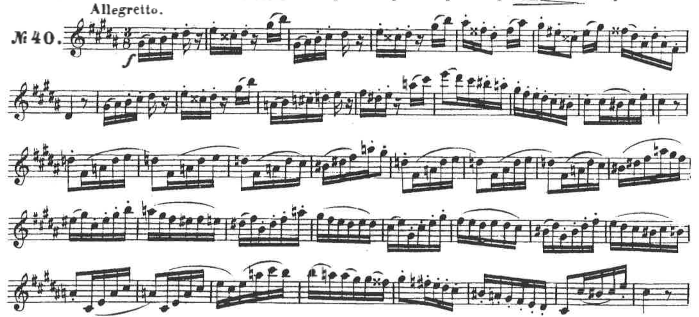 Ferling 48 Famous Studies for Saxophone, “Etude 27” measures 1-16.  Suggested tempo: eighth note = 96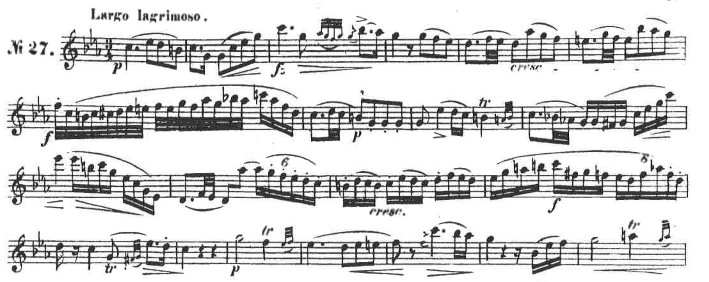 